Multiple Choice1. Which is the BEST definition of "immunity"?2. What happens to a pathogen as it becomes attenuated?3. Which of the following advances can be credited to progress made in our understanding of immunology?4. Which of the following is the BEST example of herd immunity?5. Which of the following diseases does NOT currently have an effective vaccine?6. Examine Figure 1-8. Which cells are MOST likely responsible for the intense response to Antigen A following a second exposure?​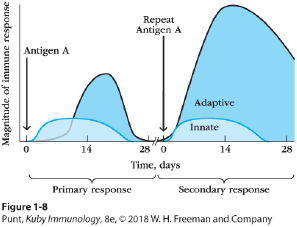 7. Effectors of the humoral immune system are known as8. Which of the following cell types are lymphocytes?9. Which of the following is TRUE about antigens?10. Which of the following is a fungal pathogen?11. True or False? Overall, the human immune system views microbes as pathogens.12. Which of the following factors has been shown as potentially impacting immune homeostasis in favor of inflammation?13. Many of the ideas raised by Ehrlich's conception of selective theory were true. Which of the following ideas (if any) were later shown to be FALSE?14. Which of the following cell types is MOST commonly associated with recognizing antigens found inside of cells?15. Which of the following classes of cell surface receptors are directly encoded in the germ line?16. What is the central mechanism for establishing self-tolerance?17. Which of the following BEST describes chemokines?18. Which of the following statements BEST differentiates innate and adaptive immune responses?19. True or False? The innate and adaptive immune responses work largely independently of one another.20. How do memory cells develop?21. Which of the following is the BEST example of a hypersensitivity reaction?22. HIV disease is a(an)23. Predict the outcome of being immunosuppressed as it relates to the development of cancer.24. What occurs when someone receives a tissue transplant from an unrelated individual?25. Which of the following is TRUE?26. Conditions in which the immune system attacks self-antigens are known asEssay27. Two of the main, early theories proposed to explain how antigen-specific antibodies develop were the instructional theory and the selective theory. How did the two differ? Which was ultimately shown to be CORRECT?28. Often, serendipity plays a role in significant scientific discoveries. In your own words, explain how serendipity led Pasteur to discover a cholera vaccine.29. Despite its having been eradicated on a global scale, smallpox is presently considered a potential bioterrorism threat. Why? Use evidence to support your answer.30. Prior to 1999, it was claimed that a thimerosal additive in vaccines was contributing to the rising incidence of autism. If the claims were true, what resultant trend might you expect to observe in the rate of autism once thimerosal was removed from vaccines?31. Given the discovery and development of effective antibiotics, make an argument for the continued use of vaccines against bacterial pathogens. Use evidence to support your answer.32. You have a friend unfamiliar with immunology, and he asks you the following question: "Why do I need the flu shot every year, but don't need an annual chickenpox vaccine?" As a student of immunology, how would you explain this discrepancy to your friend? Use evidence to support your answer.33. Provide one benefit and one drawback of generating random recognition receptors during the development of B cells.34. A portion of our immune systems' white blood cells is constantly circulating throughout the body via circulation and lymphatics. What is the benefit of such circulation?35. Complete the following table by comparing and contrasting innate and adaptive immune responses.​​36. What are the hallmarks of inflammation? Describe the physical characteristics of someone experiencing an inflammatory response.37. Upon receiving immune serum as a treatment for a venomous snake bite, would the recipient be immune from future bites of the same species?38. Provide one common feature of and two differences between B-cell receptors and PRRs.39. Given that an important function of the immune system is to both recognize and dispose of cancerous cells, postulate why tumors can be established in a human host.40. The hygiene hypothesis posits that there is a connection between environmental conditions and certain inappropriate immune responses. If you were a supporter of the hygiene hypothesis, what recommendations would you make to keep people healthier?